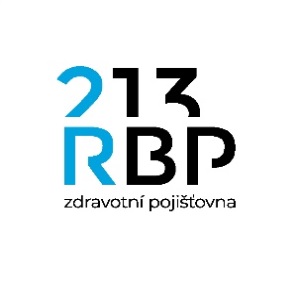 SMLOUVA O PROVEDENÍ REKLAMY číslo …........................uzavřená mezi:Tělovýchovná jednota Slezan Frýdek-Místek, z.s., oddíl atletikyse sídlem: 		Na Příkopě 1159, 738 01 Frýdek-Místekzastoupena: 		xxxxxxxx			xxxxxxxxIČO: 			004 95 824DIČ: 			CZ00495824bankovní spojení: 	xxxxxxxxčíslo účtu: 		xxxxxxxx(dále jen „zajistitel“)aRBP, zdravotní pojišťovna	se sídlem:		Michálkovická 967/108, Slezská Ostrava, 710 00 OstravaIČO: 			476 73 036DIČ: 			CZ47673036, není plátce DPHzapsaná v obchodním rejstříku vedeném KS v Ostravě, oddíl AXIV, vložka 554jednající:		Ing. Antonínem Klimšou, MBA, výkonným ředitelembankovní spojení:	xxxxxxxxčíslo účtu:		xxxxxxxxoprávněni k jednání: 	ve věcech obchodních:	xxxxxxxx                           	ve věcech technických: 	xxxxxxxx (dále jen „objednatel“)(ve smlouvě společně dále jen „smluvní strany“)I.Prohlášení o způsobilostiSmluvní strany prohlašují, že jsou způsobilé uzavřít tuto smlouvu, stejně jako způsobilé nabývat v rámci právního řádu vlastním právním jednáním práva a povinnosti.II.Předmět smlouvyPředmětem smlouvy je propagace objednatele při pořádání 37. ročníku silničního běhu „Hornická desítka“, a to umístěním reklamního banneru s logem objednatele o rozměru   2 x 1 m na dobře viditelném místě v blízkosti registrace a startu.„Běh pro zdraví“, který je součástí této sportovní akce, bude uskutečněn pod záštitou RBP. Všichni účastníci tohoto běhu budou mimo jiné odměněni rozdáním propagačních materiálů RBP. Zajistitel umožní objednateli účast na minimálně jedné dohodnuté sportovní akci, kterou pořádá zajistitel, a to umístěním reklamního „Stanu zdraví s RBP“ s možnosti provádění jednoduchých zdravotních měření (měření BMi indexu, plicní a cévní věk, měření očí ve spolupráci s Gemini apod.).Reklama dle bodu 1. a 2. bude prováděna na akci dne 02.11.2024 a dle bodu 3. v dohodnutém termínu v roce 2024.III.Závazky smluvních stran
Zajistitel se zavazuje udržovat reklamní plochu v náležitém stavu a čistotě a předat objednateli fotodokumentaci (lze i elektronicky), z nichž bude patrné, že reklama objednatele byla zveřejněna, a to nejpozději jeden týden před termínem splatnosti daňového dokladu dle bodu IV.Objednatel poskytne cenu do tomboly pro účastníky „Hornické desítky.IV.Cena a platební podmínkyCena za služby uvedené v čl. II. je stanovena dohodou ve výši xxxxxxxx Kč + DPH. Dodavatel je plátcem DPH. Úhradu provede objednatel na základě daňového dokladu vystaveného zajistitelem, a to do      30-ti dnů ode dne doručení daňového dokladu objednateli. Faktura může být zaslána elektronicky na faktury@rbp213.cz.V případě prodlení objednatele s úhradou fakturované částky zavazuje se objednatel uhradit zajistiteli úrok z prodlení ve výši 0,01% z dlužné částky za každý den prodlení.Zajistitel se zavazuje vrátit objednateli finanční prostředky dle bodu IV.1. v plné výši v případě nesplnění bodů II.1. a II.2. smlouvy, popřípadě v poměrné výši v případě nesplnění jejich částí, a to ve výši odpovídající rozsahu nedodržení smlouvy.V případě že zaviněním poskytovatele nebude realizována některá z prezentací dle bodu II. nebo III.3, je objednatel oprávněn požadovat po zajistiteli smluvní pokutu ve výši xxxxxxxx Kč, za každou nerealizovanou prezentaci. V.Závěrečná ustanoveníTato smlouva je vyhotovena ve dvou originálech, z nichž každá ze smluvních stran obdrží po jednom. Smlouvu lze měnit či doplňovat pouze v písemné formě číslovanými dodatky.Smluvní vztahy neupravené touto smlouvou se řídí ustanoveními zákona č. 89/2012 Sb. – občanský zákoník.Zajistitel prohlašuje, že ke dni uzavření této smlouvy vůči němu není vedeno řízení dle zákona č. 182/2006 Sb., o úpadku a způsobech jeho řešení (insolvenční zákon), ve znění pozdějších předpisů, a zároveň se zavazuje objednatele o všech skutečnostech o hrozícím úpadku bezodkladně informovat. Zajistitel bere na vědomí, že předmětná smlouva podléhá povinnosti uveřejnění v registru smluv vedeném Ministerstvem vnitra. Uveřejnění smlouvy v registru smluv zajistí objednatel. Smluvní strany se dohodly, že cenová ujednání uvedená v této smlouvě mají povahu obchodního tajemství dle § 504 zákona č. 89/2012 Sb., občanský zákoník,  a jsou dle § 5 odst. 6 zákona č. 340/2015 Sb., o zvláštních podmínkách účinnosti některých smluv, uveřejňování těchto smluv a o registru smluv, vyloučena z uveřejnění prostřednictvím registru smluv.Zajistitel pro účely efektivní komunikace s objednatelem a případně pro účely plnění smlouvy či svých zákonných povinností v nezbytném rozsahu shromažďuje a zpracovává osobní údaje subjektů údajů uvedených v této smlouvě či se jinak podílejících na plnění této smlouvy. Osobní údaje jsou zpracovávány po dobu, po kterou tyto subjekty údajů plní role a úkoly související s touto smlouvou, a to v průběhu účinnosti této smlouvy a dobu nutnou pro vypořádání práv a povinností ze smlouvy a dále po dobu nutnou pro jejich uchovávání v souladu s příslušnými právními předpisy. Zajistitel se zavazuje tyto subjekty údajů o zpracování informovat a předat jim informace v Zásadách zpracování osobních údajů pro dodavatele a další osoby dostupných na internetové adrese https://www.rbp213.cz/cs/ochrana-osobnich-udaju-gdpr/a-125/.Tato Smlouva nabývá platnosti dnem jejího podpisu a účinnosti dnem uveřejnění oznámení v registru smluv vedeném ve smyslu zákona č. 340/2015 Sb., o registru smluv, v platném znění. Smluvní strany prohlašují, že smlouva byla uzavřena na základě jejich pravé a svobodné vůle, prosté omylu, že byly s obsahem smlouvy seznámeny, souhlasí s ním a na důkaz toho připojují v závěru své podpisy.Ve Frýdku-Místku dne					V Ostravě dne  ………………………………….………………… 		……………………………….        	Xxxxxxxx	        	xxxxxxxx			  Ing. Antonín Klimša, MBAxxxxxxxx              	xxxxxxxx 	  			výkonný ředitel